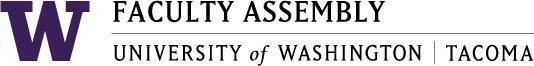 MinutesFaculty Affairs Committee MeetingNovember 18th, 2019 / 12:30pm-1:20 p.m.  SCI 104Members Present: Chair: Jim Thatcher, Wei Cheng, Fei Leng, Sharon Laing, Nicole Blair, Rich Furman. Members Remoting through Zoom: None  Members Excused:  Rob MacGregor. AdministrativeSupport: Andrew SeibertRecording Permission/ConsentRecording permissions granted by the CommitteeApproval of Minutes from 10/14/19Motion to approve the Minutes with edits by Chair Jim Thatcher. Moved by Sharon Laing, seconded by Rich FurmanEdits: Before meetingFormatted minutesAdded membershipRemoved missing piece in notes, as committee stated that the minutes were accurateReworded sentence to show: “Faculty and staff have trouble finding available parking at UW Tacoma.”Vote, 5 yes, 0 no, 0 abstentions Report of Faculty Affairs Chair- Jim Thatcher (See Hyperlinks attached below)Faculty Handbook DiscussionFaculty Affairs currently has the Draft Faculty Handbook in their possession. Academic Human Resources Casey Byrne and Faculty Assembly Chair Marian Harris have agreed to speak to Faculty Affairs on January 13th, 2020 regarding any questions they may have on the Faculty Handbook. This Faculty handbook was developed on a response to the Climate Survey  and also derived from a Tri-Campus handbook.Questions by the committeeHow did the responses from the Climate Survey morph into the Handbook?How were Faculty in UWT included in the Handbook?Was this Ad-Hoc?Who selected who was included?How did these concerns get filtered in/out of UWT?What was the level of representation from other schools and programs?What were the results for the Qualitative interviews that they needed to address into the Handbook?Is UW Seattle and UW Bothell also getting a revised and updated Handbook?This is brought up by a tri-campus initiative, however its still not clearly outlinedWill there be notes of tracking who implements the best practices?Tracking of who made revisionsHow is the Document supposed to be used?Are these guidelines Faculty must adhere to?Will there be punishment if these are not followed?The Faculty Handbook was uploaded into the Faculty Affairs Google Drive during the meeting for the Committee to reference toAction Item: Administrative Support Andrew Seibert created the following documents during the meeting.Questions for Faculty HandbookChair Jim Thatcher can deliver these questions to Casey and Marian provided the Committee agreesUpdates from UWB/Tenured Track Faculty WorkloadAs of November 18th 2019, UWB has not replied to Chair Jim Thatcher yet. Another email was sent as a follow up on that day.Chair Jim Thatcher will continue to have dialogue with UWB over this issue in the futureWorkload:See Annual Report COACHEWorkloads between UWB, UWS, and UWT are differentIs there a way to unify a workload that benefits Lecturers and Tenure-Track FacultyThe committee as a whole agrees that this should be brought up to someone's attention.The representatives on Faculty Affairs will bring the topic of Workload to their respective units for discussion.Lecturer Affairs CommitteeThere was a call by Executive Council Chair and Vice Chair to disband the Lecturer Affairs Committee. Majority of Executive Council spoke against it. Lecturer Affairs is looking into an alternative to have representation at Executive Council and alternatives to disbanding as an Ad-Hoc Committee. The Chair and Vice Chair of the Faculty Assembly had asked this to be brought up to Faculty Affairs and to have this brought up to EC.There is also a request from Lecturer Affairs Co-chairs to have Lecturer Affairs become a permanent Standing Committee under Faculty Assembly.Lecturer Affairs is undergoing a series of models thatThis has been brought to Executive Council in the past. What are the next steps for Lecturer Affairs Committee?Nicole Blair is also on Lecturer Affairs and had said that if LA is unable to become a standing committee, LA has been going through models of how the committee continues.The committee has agreed that they need more information, and has requested LeAnne Laux-Bachand, Co-Chair of Lecturer Affairs Committee to come to the December 2nd Faculty Affairs Committee for the following reasons:While there is currently an Ad-Hoc Committee for the Lecturer Affairs, should they become a standing committee, that would also mean that there would need to be a Tenure-Track Faculty Committee.Workload for Tenure-Track is higher than Lecturers, which is a concern for the Faculty Affairs CommitteeWorkload remains the same while research expectations increaseHow much representation should Lecturer Affairs have?Discussion of areas of interestParking and General TransportationWhere does the parking funds go to?Does the public have access to the knowledge of the funds?Some students could not afford parkingAction Item: Chair Jim Thatcher will email Bonnie Becker regarding how Parking affects students and data for retention purposes.AdjournmentMeeting was adjourned at 1:26PMNext meeting Monday, December 2nd, 2019 SCI 104 12:30-1:20